Об утверждении административного регламента администрации Ойкас-Кибекского сельского поселенияпо предоставлению муниципальной услуги «Выдача выписок из похозяйственных книг»В соответствии с Федеральными законами от 06.10.2003 № 131-ФЗ «Об общих принципах организации местного самоуправления в Российской Федерации», от 13.07.2015 №218-ФЗ «О государственной регистрации недвижимости", от 27.07.2010 № 210-ФЗ «Об организации предоставления государственных и муниципальных услуг», Уставом Ойкас-Кибекского сельского поселения, в целях повышения качества предоставления муниципальной услуги администрация Ойкас-Кибекского сельского поселения  п о с т а н о в л я е т:          1.Утвердить прилагаемый административный регламент администрации Ойкас-Кибекского       сельского поселения  по предоставлению муниципальной услуги «Выдача выписок из похозяйственных книг» согласно приложению.          2.Настоящее постановление вступает в силу со дня его опубликования в печатном издании «Бюллетень Ойкас-Кибекского сельского поселения» и на официальном сайте администрации сельского поселения.Глава  Ойкас-Кибекскогосельского поселения                                                                              А.В.Петров                      УТВЕРЖДЕНпостановлением администрацииОйкас-Кибекского сельского поселенияВурнарского района Чувашской Республики  от 15.02.2021 № 17АДМИНИСТРАТИВНЫЙ РЕГЛАМЕНТадминистрации Ойкас-Кибекского сельского поселения  по предоставлению муниципальнойуслуги «Выдача выписок из похозяйственных книг»I. Общие положения1.1. Предмет регулирования административного регламента       Административный регламент по предоставлению муниципальной услуги «Выдача выписок из похозяйственных книг»(далее – Административный регламент) определяет сроки и последовательность действий (административных процедур) при предоставлении муниципальной услуги по выдаче выписок из похозяйственных книг (далее – муниципальная услуга).1.2. Круг заявителей       Получателями муниципальной услуги являются физические лица, проживающие на территории Ойкас-Кибекского сельского поселения, имеющие в собственности земельный участок, предоставленный или приобретенный для ведения личного подсобного хозяйства, а также граждане, получившие в порядке наследования или по иным основаниям право собственности на расположенное на данном земельном участке здание (строение) или сооружение, обратившиеся в администрацию Ойкас-Кибекского сельского поселения за предоставлением им выписок из похозяйственных книг (далее – заявители). С заявлением и документами для получения муниципальной услуги также вправе обратиться представители указанных лиц, действующие в силу полномочий, соответствующих законодательству Российской Федерации.1.3. Требования к порядку информирования о предоставлении муниципальной услуги        1.3.1. Информация о порядке и сроках предоставления муниципальной услуги является открытой и общедоступной.Информация об адресах, контактных телефонах, адресах электронной почты администрации Ойкас-Кибекского сельского поселения, предоставляющую муниципальную услугу, содержится в приложении №1 к настоящему Административному регламенту.       Прием и информирование заинтересованных лиц по вопросам предоставления муниципальной услуги осуществляется специалистами администрацию Ойкас-Кибекского сельского поселения, уполномоченных на предоставление услуги (далее также – специалисты).        Информацию по вопросам предоставления муниципальной услуги заинтересованные лица могут получить также через многофункциональные центры предоставления государственных и муниципальных услуг (далее - МФЦ).        Сведения о местах нахождения МФЦ, контактных телефонах для справок размещаются на информационных стендах, в местах предоставления муниципальной услуги, в информационно-телекоммуникационной сети «Интернет».        1.3.2. Для получения информации о процедуре предоставления муниципальной услуги заинтересованное лицо вправе обратиться:в устной форме в  администрацию Ойкас-Кибекского сельского поселения или в МФЦ;по телефону в  администрацию Ойкас-Кибекского сельского поселения или в МФЦ;в письменной форме или в форме электронного документа в администрацию Ойкас-Кибекского сельского поселения или в МФЦ;через официальный сайт органа местного самоуправления, Единый портал государственных и муниципальных услуг и Портал государственных и муниципальных услуг.Основными требованиями к информированию заинтересованных лиц о процедуре предоставления муниципальной услуги являются:достоверность и полнота информирования о процедуре;четкость в изложении информации о процедуре;наглядность форм предоставляемой информации;удобство и доступность получения информации о процедуре;корректность и тактичность в процессе информирования о процедуре.Информирование заинтересованных лиц организуется индивидуально или публично. Форма информирования может быть устной или письменной в зависимости от формы обращения заинтересованных лиц или их уполномоченных представителей.        1.3.3. Публичное устное информирование осуществляется с привлечением СМИ.        1.3.4. Публичное письменное информирование осуществляется путем публикации информационных материалов в СМИ, размещения на Едином портале государственных и муниципальных услуг, Портале государственных и муниципальных услуг, на официальном сайте органа местного самоуправления и МФЦ, использования информационных стендов, размещенных в местах предоставления муниципальной услуги.Информационные стенды оборудуются на месте доступном для получения информации. На информационных стендах и на официальном сайте органа местного самоуправления размещается следующая обязательная информация:полное наименование администрации, предоставляющую муниципальную услугу;почтовый адрес, адреса электронной почты и официального сайта органа местного самоуправления, контактные телефоны, график работы, фамилии, имена, отчества и должности специалистов, осуществляющих прием и консультирование заинтересованных лиц;формы и образцы заполнения заявления о предоставлении муниципальной услуги;рекомендации по заполнению заявления о предоставлении муниципальной услуги;перечень документов, необходимых для предоставления муниципальной услуги;порядок предоставления муниципальной услуги, в том числе в электронной форме;перечень оснований для отказа в предоставлении муниципальной услуги;извлечения из законодательных и иных нормативных правовых актов, содержащих нормы, регулирующие предоставление муниципальной услуги;перечень наиболее часто задаваемых заявителями вопросов и ответов на них;порядок обжалования решений и действий (бездействия) органа местного самоуправления, должностных лиц органа местного самоуправления, муниципальных служащих, предоставляющих муниципальной услугу.Тексты материалов печатаются удобным для чтения шрифтом, без исправлений, наиболее важные места выделяются полужирным шрифтом или подчеркиваются.        1.3.5. Индивидуальное устное информирование о порядке предоставления муниципальной услуги осуществляется специалистом администрации Ойкас-Кибекского сельского поселения либо специалистом МФЦ при обращении заявителей за информацией:лично;по телефону.Специалист, осуществляющий индивидуальное устное информирование, при обращении заинтересованного лица (по телефону или лично) должен подробно и в вежливой (корректной) форме информировать заинтересованных лиц по интересующим их вопросам. Устное информирование о порядке предоставления муниципальной услуги должно проводиться с использованием официально-делового стиля речи. Во время разговора необходимо произносить слова четко, избегать «параллельных разговоров» с окружающими людьми.Специалист, осуществляющий индивидуальное устное информирование, должен корректно и внимательно относиться к заинтересованным лицам, не унижая их чести и достоинства. Консультирование должно проводиться без больших пауз, лишних слов и эмоций.Специалист, осуществляющий устное информирование, не вправе осуществлять консультирование заинтересованного лица, выходящее за рамки стандартных процедур и условий предоставления муниципальной услуги.Специалист, осуществляющий устное информирование о порядке предоставления муниципальной услуги, должен принять все необходимые меры для полного и оперативного ответа на поставленные вопросы, в том числе с привлечением других должностных лиц. Время ожидания заинтересованных лиц при индивидуальном устном информировании не должно превышать 15 минут. Индивидуальное устное информирование осуществляется не более 15 минут.В случае если изложенные в устном обращении заинтересованного лица факты и обстоятельства являются очевидными и не требуют дополнительной проверки, ответ на обращение с согласия заинтересованного лица может быть дан специалистом устно в ходе личного приема, о чем делается запись в карточке личного приема. В остальных случаях дается письменный ответ по существу поставленных в обращении вопросов.        1.3.6. Индивидуальное письменное информирование о порядке предоставления муниципальной услуги при обращении заинтересованных лиц осуществляется путем направления ответов почтовым отправлением либо посредством электронной почты.Ответы на письменные обращения заинтересованных лиц направляются в письменном виде и должны содержать ответы на поставленные вопросы, фамилию, инициалы и номер телефона исполнителя.Ответ на обращение, поступившее в форме электронного документа, направляется заинтересованному лицу в форме электронного документа по адресу электронной почты, указанному в обращении, или в письменной форме по почтовому адресу, указанному в обращении.Ответ на обращение направляется заинтересованному лицу в течение 30 дней со дня его регистрации.II. Стандарт предоставления муниципальной услуги        2.1. Наименование муниципальной услугиМуниципальная услуга имеет следующее наименование:«Выдача выписок из похозяйственных книг».        2.2. Наименование органа, предоставляющего муниципальную услугуМуниципальная услуга предоставляется администрацией Ойкас-Кибекского сельского поселения Вурнарского района Чувашской Республики.Прием заявления и выдача результата муниципальной услуги осуществляется администрацией Ойкас-Кибекского сельского поселения, либо МФЦ.Информационное и техническое обеспечение по предоставлению муниципальной услуги осуществляется администрацией Ойкас-Кибекского сельского поселения.       2.2.1. Государственные и муниципальные органы и организации, участвующие в предоставлении муниципальной услугиПри предоставлении муниципальной услуги администрация Ойкас-Кибекского сельского поселения взаимодействуют:с Управлением Федеральной службы государственной регистрации, кадастра и картографии по Чувашской Республике;с МФЦ.        2.2.2. Особенности взаимодействия с заявителем при предоставлении муниципальной услугиПри подаче заявления с документами на предоставление муниципальной услуги в администрацию Ойкас-Кибекского сельского поселения  либо МФЦ, а также в процессе предоставления муниципальной услуги запрещается требовать от заявителя осуществления действий, в том числе согласований, необходимых для получения муниципальной услуги и связанных с обращением в органы исполнительной власти, иные органы местного самоуправления и организации, за исключением получения услуг и получения документов и информации, представляемых в результате предоставления таких услуг, включенных в перечень услуг, которые являются необходимыми и обязательными для предоставления муниципальных услуг, утвержденный органами местного самоуправления Ойкас-Кибекского сельского поселения.       2.3. Описание результата предоставления муниципальной услугиКонечным результатом предоставления заявителям муниципальной услуги является:в случае принятия решения о выдаче выписки из похозяйственной книги – выдача выписки из похозяйственной книги;в случае принятия решения об отказе в выдаче выписки из похозяйственной книги – письменное уведомление администрации Ойкас-Кибекского сельского поселения об отказе в выдаче выписки из похозяйственной книги с указанием причин такого отказа (мотивированный отказ в письменной форме).         2.4. Срок предоставления муниципальной услугиСрок предоставления муниципальной услуги, начиная со дня регистрации в администрации Ойкас-Кибекского сельского поселения либо в МФЦ Заявления с документами, указанными в подразделе 2.6 Административного регламента, не должен превышать 10 рабочих дней.Результат предоставления муниципальной услуги выдается (направляется) заявителю не позднее следующего рабочего дня со дня подписания документа, являющегося результатом предоставления муниципальной услуги.         2.5. Перечень нормативных правовых актов, регулирующих отношения, возникающие в связи с предоставлением муниципальной услуги, с указанием их реквизитов и источников официального опубликованияПредоставление муниципальной услуги осуществляется в соответствии с:Конституцией Российской Федерации (принята на всенародном голосовании 12.12.1993) (опубликован в «Российской газете» от 25.12.1993 № 237);Федеральным законом от 06.10.2003 № 131-ФЗ «Об общих принципах организации местного самоуправления в Российской Федерации» (опубликован в «Российской газете» от 08.10.2003 № 202, в «Парламентской газете» от 08.10.2003 № 186, в «Собрании законодательства РФ» от 06.10.2003 №40 ст. 3822);Федеральным законом от 21.07.1997 № 122-ФЗ «О государственной регистрации прав на недвижимое имущество и сделок с ним» (опубликован в изданиях «Собрание законодательства РФ», 28.07.1997, № 30, ст. 3594, «Российская газета», № 145, 30.07.1997);Федеральным законом от 07.07.2003 № 112-ФЗ «О личном подсобном хозяйстве» (опубликован в «Парламентской газете», № 124-125, 10.07.2003, «Российской газете», № 135, 10.07.2003, в «Собрании законодательства РФ», 14.07.2003, № 28, ст. 2881.);Федеральным законом от 02.05.2006 № 59-ФЗ «О порядке рассмотрения обращений граждан Российской Федерации» (опубликован в «Российской газете» от 05.05.2006 № 95; в «Собрании законодательства РФ» от 08.05.2006  № 19 ст. 2060; в «Парламентской газете» от 11.05.2006 № 70-71);Федеральным законом от 27.07.2010 № 210-ФЗ «Об организации предоставления государственных и муниципальных услуг» (опубликован в изданиях: «Российская газета», № 168, 30.07.2010, «Собрание законодательства РФ», 02.08.2010, № 31, ст. 4179.);Постановлением Правительства Российской Федерации от 22.12.2012 № 1376 «Об утверждении Правил организации деятельности многофункциональных центров предоставления государственных и муниципальных услуг» (опубликован в изданиях «Российская газета», № 303, 31.12.2012, «Собрание законодательства РФ», 31.12.2012, № 53 (ч. 2), ст. 7932.);Приказом Федеральной службы государственной регистрации, кадастра и картографии от 07.03.2012 № П/103 «Об утверждении формы выписки из похозяйственной книги о наличии у гражданина права на земельный участок» (опубликован в «Российской газете», № 109, 16.05.2012);Приказом Минсельхоза России от 11.10.2010 № 345 «Об утверждении формы и порядка ведения похозяйственных книг органами местного самоуправления поселений и органами местного самоуправления городских округов» (опубликован в источнике «Бюллетень нормативных актов федеральных органов исполнительной власти», № 50, 13.12.2010);Конституцией Чувашской Республики (принята Государственным Советом Чувашской Республики 30.11.2000) (опубликован в газете «Республика» от 09.12.2000 № 52 (225), в газете «Хыпар» (на чувашском языке) от 09.12.2000 № 224 (23144), в Ведомостях Государственного Совета Чувашской Республики, 2000 г., № 38; 2001 г., № 39 (на чувашском языке), в Собрании законодательства Чувашской Республики, 2000 г., № 11-12, ст.44).        2.6. Исчерпывающий перечень документов, необходимых в соответствии с нормативными правовыми актами Российской Федерации и Чувашской Республики для предоставления муниципальной услуги, подлежащих представлению заявителем, способы их получения заявителем, в том числе в электронной форме, порядок их представленияЗаявители представляют в администрацию Ойкас-Кибекского сельского поселения заявление о предоставлении выписки из похозяйственной книги (далее – Заявление) (приложение №2 к Административному регламенту). К Заявлению прилагаются: копия документа, удостоверяющего личность заявителя (паспорта);доверенность, оформленная в соответствии с действующим законодательством (в случае обращения представителя заявителя);копии имеющихся у заявителя документов на земельный участок и на недвижимое имущество, расположенное на указанном участке (в случае, если права на земельный участок и недвижимое имущество, расположенное на указанном участке, не зарегистрированы в Едином государственном реестре прав на недвижимое имущество и сделок с ним), в том числе копии документов, свидетельствующих о приобретении права собственности на расположенное на данном земельном участке здание (строение) или сооружение в порядке наследования или по иным основаниям; в случае если для предоставления муниципальной услуги необходимо представление документов и информации о лицах, не являющихся заявителем, дополнительно должны представляться документы, подтверждающие наличие согласия указанных лиц на обработку их персональных данных по форме согласно приложению №3 к Административному регламенту. В Заявлении указывается: фамилия, имя, отчество (последнее - при наличии) заявителя; почтовый  адрес и адрес  электронной почты  заявителя (при желании заявителя получить  уведомление о  предоставлении муниципальной  услуги дополнительно по  адресу  электронной  почты), контактный  номер телефона  заявителя (при наличии);способ доставки уведомления о предоставлении муниципальной услуги заявителю (почтовой связью, получение заявителем лично). При желании заявителя получить уведомление о предоставлении муниципальной услуги дополнительно по адресу электронной почты указывается адрес электронной почты заявителя; суть заявления; личная подпись заявителя и дата составления заявления. При представлении копий документов, заявителям необходимо при себе иметь оригиналы вышеперечисленных документов, если копии нотариально не заверены.Если представленные копии документов нотариально не заверены, специалист администрации Ойкас-Кибекского сельского поселения, сличив копии документов с их подлинными экземплярами, выполняет на них надпись об их соответствии подлинным экземплярам, заверяет своей подписью.        2.7. Исчерпывающий перечень документов, необходимых в соответствии с нормативными правовыми актами Российской Федерации и нормативными правовыми актами Чувашской Республики для предоставления муниципальной услуги, которые находятся в распоряжении государственных органов, органов местного самоуправления и иных органов, участвующих в предоставлении муниципальной услуги, и которые заявитель вправе представить самостоятельно, а также способы их получения заявителями, в том числе в электронной форме, порядок их представленияВ соответствии с Федеральным законом от 27.07.2010 № 210-ФЗ «Об организации предоставления государственных и муниципальных услуг» (далее – Федеральный закон № 210-ФЗ) при предоставлении муниципальной услуги администрация Ойкас-Кибекского сельского поселения не вправе требовать от заявителя:правоустанавливающие документы на земельный участок и на недвижимое имущество, расположенное на указанном участке (в случае, если права на земельный участок и недвижимое имущество, расположенное на указанном участке, зарегистрированы в Едином государственном реестре прав на недвижимое имущество и сделок с ним).Данные документы запрашиваются в порядке межведомственного взаимодействия, в том числе с использованием единой системы межведомственного электронного взаимодействия.Заявитель вправе представить данные документы по собственной инициативе. Документы могут быть представлены лично в администрацию Ойкас-Кибекского сельского поселения либо в МФЦ, а также - почтовым отправлением.         2.8. Указание на запрет требовать от заявителяВ соответствии с требованиями пунктов 1, 2 части 1 статьи 7 Федерального закона № 210-ФЗ при предоставлении муниципальной услуги администрация Ойкас-Кибекского сельского поселения не вправе требовать от заявителя:           1) представления документов и информации или осуществления действий, представление или осуществление которых не предусмотрено нормативными правовыми актами, регулирующими отношения, возникающие в связи с предоставлением муниципальной услуги;           2) представления документов и информации, в том числе подтверждающих внесение заявителем платы за предоставление государственных и муниципальных услуг, которые находятся в распоряжении органов, предоставляющих государственные услуги, органов, предоставляющих муниципальные услуги, иных государственных органов, органов местного самоуправления либо подведомственных государственным органам или органам местного самоуправления организаций, участвующих в предоставлении предусмотренных частью 1 статьи 1 Федерального закона № 210-ФЗ государственных и муниципальных услуг, в соответствии с нормативными правовыми актами Российской Федерации, нормативными правовыми актами Чувашской Республики, муниципальными правовыми актами, за исключением документов, включенных в определенный частью 6 статьи 7 Федерального закона № 210-ФЗ перечень документов. Заявитель вправе представить указанные документы и информацию в орган, предоставляющий муниципальную услугу, по собственной инициативе;           3) осуществления действий, в том числе согласований, необходимых для получения государственных и муниципальных услуг и связанных с обращением в иные государственные органы, органы местного самоуправления, организации, за исключением получения услуг и получения документов и информации, предоставляемых в результате предоставления таких услуг, включенных в перечни, указанные в части 1 статьи 9настоящего Федерального закона;           4) представления документов и информации, отсутствие и (или) недостоверность которых не указывались при первоначальном отказе в приеме документов, необходимых для предоставления государственной или муниципальной услуги, либо в предоставлении государственной или муниципальной услуги, за исключением следующих случаев:а) изменение требований нормативных правовых актов, касающихся предоставления государственной или муниципальной услуги, после первоначальной подачи заявления о предоставлении государственной или муниципальной услуги;           б) наличие ошибок в заявлении о предоставлении государственной или муниципальной услуги и документах, поданных заявителем после первоначального отказа в приеме документов, необходимых для предоставления государственной или муниципальной услуги, либо в предоставлении государственной или муниципальной услуги и не включенных в представленный ранее комплект документов;           в) истечение срока действия документов или изменение информации после первоначального отказа в приеме документов, необходимых для предоставления государственной или муниципальной услуги, либо в предоставлении государственной или муниципальной услуги;          г) выявление документально подтвержденного факта (признаков) ошибочного или противоправного действия (бездействия) должностного лица органа, предоставляющего государственную услугу, или органа, предоставляющего муниципальную услугу, государственного или муниципального служащего, работника многофункционального центра, работника организации, предусмотренной частью 1.1 статьи 16настоящего Федерального закона, при первоначальном отказе в приеме документов, необходимых для предоставления государственной или муниципальной услуги, либо в предоставлении государственной или муниципальной услуги, о чем в письменном виде за подписью руководителя органа, предоставляющего государственную услугу, или органа, предоставляющего муниципальную услугу, руководителя многофункционального центра при первоначальном отказе в приеме документов, необходимых для предоставления государственной или муниципальной услуги, либо руководителя организации, предусмотренной частью 1.1 статьи 16 настоящего Федерального закона, уведомляется заявитель, а также приносятся извинения за доставленные неудобства.        2.9. Исчерпывающий перечень оснований для отказа в приеме документов, необходимых для предоставления муниципальной услугиОснований для отказа в приеме документов, необходимых для предоставления муниципальной услуги, не предусмотрено.         2.10. Исчерпывающий перечень оснований для приостановления или отказа в предоставлении муниципальной услугиОснования для приостановления предоставления муниципальной услуги не предусмотрены.Основаниями для отказа в предоставлении муниципальной услуги являются:ненадлежащее оформление Заявления (подраздел 2.6 настоящего Административного регламента);представление заявителем неполных и (или) заведомо недостоверных сведений;не представление или представление не в полном объеме документов, необходимых для принятия решения о предоставлении муниципальной услуги, перечисленных в подразделе 2.6;документы, представленные заявителем, по форме или содержанию не соответствуют требованиям, определенным настоящим Административным регламентом;представление заявителем документов, вид и состояние которых не позволяют однозначно истолковать их содержание, в том числе наличие подчисток, приписок, зачеркнутых слов и иных, не оговоренных в них исправлений, повреждений, наличие факсимильных подписей, содержащихся на представляемых документах;не представление представителем заявителя оформленной в установленном действующим законодательством порядке доверенности на осуществление действий от имени заявителя;поступление от заявителя письменного заявления о прекращении предоставления муниципальной услуги;отсутствие в похозяйственной книге запрашиваемых сведений о личном подсобном хозяйстве заявителя.          2.11. Перечень услуг, которые являются необходимыми и обязательными для предоставления муниципальной услуги, в том числе сведения о документе (документах), выдаваемом (выдаваемых) организациями, участвующими в предоставлении муниципальной услугиПри предоставлении муниципальной услуги оказание иных услуг, необходимых и обязательных для предоставления муниципальной услуги, а также участие иных организаций в предоставлении муниципальной услуги не предусмотрено.          2.12. Порядок, размер и основания взимания государственной пошлины или иной платы, взимаемой за предоставление муниципальной услугиПредоставление муниципальной услуги осуществляется без взимания государственной пошлины или иной платы.          2.13. Максимальный срок ожидания в очереди при подаче запроса о предоставлении муниципальной услуги и при получении результата предоставления муниципальной услугиВремя ожидания в очереди заявителя при подаче заявления и документов к нему и при получении результата предоставления муниципальной услуги не должно превышать 15 минут.          2.14. Срок и порядок регистрации заявления о предоставлении муниципальной услуги, в том числе в электронной формеЗаявление на предоставление муниципальной услуги регистрируется:в журнале входящей документации в администрации Ойкас-Кибекского сельского поселения путем присвоения входящего номера и даты поступления документа в течение 1 рабочего дня с даты поступления;в системе электронного документооборота (далее - СЭД) с присвоением статуса «зарегистрировано» в течение 1 рабочего дня с даты поступления;в автоматизированной системе многофункционального центра предоставления государственных и муниципальных услуг (далее – АИС МФЦ) с присвоением статуса «зарегистрировано» в течение 1 рабочего дня с даты поступления.         2.15. Требования к помещениям, в которых предоставляется муниципальная услуга, к месту ожидания и приема заявителей, размещению и оформлению визуальной, текстовой информации о порядке предоставления муниципальной услуги, в том числе к обеспечению доступности для инвалидов указанных объектов в соответствии с законодательством Российской Федерации о социальной защите инвалидовВ помещении, в котором предоставляется муниципальная услуга, создаются условия для беспрепятственного доступа в него инвалидов в соответствии с законодательством Российской Федерации о социальной защите инвалидов. В местах предоставления муниципальной услуги предусматривается оборудование посадочных мест, создание условий для обслуживания маломобильных групп населения, в том числе оборудование пандусов, наличие удобной офисной мебели.Помещения для предоставления муниципальной услуги снабжаются соответствующими табличками с указанием номера кабинета, фамилий, имен, отчеств, должностей специалистов, предоставляющих муниципальную услугу. Помещение для предоставления муниципальной услуги оснащается телефоном, компьютером и принтером.Для ожидания приема гражданам отводятся места, оборудованные стульями, столами (стойками), письменными принадлежностями для возможности оформления документов.Специалист, предоставляющий муниципальную услугу, обязан предложить заявителю воспользоваться стулом, находящимся рядом с рабочим местом данного специалиста.Визуальная, текстовая информация о порядке предоставления муниципальной услуги размещается на информационном стенде администрации, на официальном сайте органа местного самоуправления, на Едином портале государственных и муниципальных и на Портале государственных и муниципальных услуг.Оформление визуальной, текстовой информации о порядке предоставления муниципальной услуги должно соответствовать оптимальному зрительному восприятию этой информации.Информационные стенды оборудуются в доступном для заявителей помещении администрации.          2.16. Показатели доступности и качества муниципальной услугиПоказателями доступности муниципальной услуги являются:обеспечение информирования о работе администрации Ойкас-Кибекского сельского поселения и о предоставляемой муниципальной услуге (размещение информации на Едином портале государственных и муниципальных и на Портале государственных и муниципальных услуг);ясность и качество информации, объясняющей порядок и условия предоставления муниципальной услуги (включая необходимые документы), информация о правах заявителя;условия доступа к территории, зданию администрации Ойкас-Кибекского сельского поселения (территориальная доступность, обеспечение пешеходной доступности (не более 10 минут пешком) от остановок общественного транспорта к зданию администрации сельского поселения, наличие необходимого количества парковочных мест);обеспечение свободного доступа в здание администрации Ойкас-Кибекского сельского поселения;организация предоставления муниципальной услуги через МФЦ.Показателями качества муниципальной услуги являются:комфортность ожидания и получения муниципальной услуги (оснащенные места ожидания, соответствие помещений санитарно-гигиеническим требованиям (освещенность, просторность, отопление и чистота воздуха), эстетическое оформление помещений);компетентность специалистов, предоставляющих муниципальную услугу, в вопросах предоставления муниципальной услуги;культура обслуживания (вежливость, тактичность, внимательность и готовность оказать эффективную помощь заявителю при возникновении трудностей);строгое соблюдение стандарта и порядка предоставления муниципальной услуги;эффективность и своевременность рассмотрения поступивших обращений по вопросам предоставления муниципальной услуги;отсутствие жалоб.          2.17. Иные требования, в том числе учитывающие особенности предоставления муниципальных услуг в многофункциональных центрах предоставления муниципальных услуг и особенности предоставления услуг в электронной формеВ случае если при обращении о предоставлении муниципальной услуги гражданин изъявил желание внести дополнительные записи в похозяйственную книгу и эти данные отразить в выписке из похозяйственной книги, то специалист сразу вносит дополнительные записи в похозяйственную книгу и отражает эти данные в выписке из похозяйственной книги.Предоставление муниципальной услуги в электронной форме не предусмотрено.         2.18.Особенности предоставления муниципальной услуги в МФЦМуниципальная услуга предоставляется в МФЦ.МФЦ осуществляет:взаимодействие с органом местного самоуправления, предоставляющим муниципальную услугу;информирование заявителей по вопросам предоставления муниципальной услуги;прием и выдачу документов, необходимых для предоставления муниципальной услуги;обработку персональных данных, связанных с предоставлением муниципальной услуги.Прием и выдачу документов, необходимых для предоставления муниципальной услуги, осуществляют специалисты МФЦ в соответствии с графиком работы МФЦ.При обращении заявителя за предоставлением муниципальной услуги в МФЦ при наличии указания заявителя на получение результата предоставления муниципальной услуги через МФЦ специалист администрации Ойкас-Кибекского сельского поселения, предоставляющий муниципальную услугу, направляет необходимые документы в МФЦ для их последующей выдачи заявителю.МФЦ несет ответственность за невыполнение или ненадлежащее выполнение обязательств по соглашению в соответствии с условиями указанного соглашения в порядке, установленном законодательством Российской Федерации.III. Состав, последовательность и сроки выполнения административных процедур (действий), требования к порядку их выполнения, в том числе особенности выполнения административных процедур (действий) в электронной формеПредоставление муниципальной услуги включает в себя следующие административные процедуры:прием заявления от заявителя и его регистрация;формирование и направление запросов в органы (организации), участвующие в предоставлении муниципальной услуги;рассмотрение заявления, принятых документов и принятие решения о выдаче выписки из похозяйственной книги или об отказе в выдаче выписки из похозяйственной книги;подготовка и выдача заявителю выписки из похозяйственной книги, в случае отказа – выдача уведомления об отказе в выдаче выписки из похозяйственной книги.Описание последовательности прохождения процедуры предоставления муниципальной услуги представлено в блок – схеме (приложение №4 к Административному регламенту).          3.1. Прием заявления от заявителя и его регистрацияОснованием для предоставления муниципальной услуги является представленное в письменном виде почтовым отправлением или лично в письменной форме или в форме электронного документа Заявление.Заявление, поступившее в форме электронного документа, рассматривается в порядке, установленном для рассмотрения Заявления, поданного на бумажном носителе.Прием заявления от заявителя и его регистрация осуществляется:3.1.1. В администрации Ойкас-Кибекского сельского поселения.Специалист администрации производит прием Заявления лично от заявителей либо от имени заявителей. Заявление может быть представлено уполномоченным лицом при наличии документов, удостоверяющих полномочия представителя.При подготовке Заявления, представляемого в администрацию Ойкас-Кибекского сельского поселения, не допускается применение факсимильных подписей.При приеме заявления о выдаче выписки из похозяйственной книги заявителю необходимо представить документ, удостоверяющий личность (паспорт).Специалист администрации проверяет срок действия документа, удостоверяющего личность, наличие в нем записи об органе, выдавшем документ, даты выдачи, подписи и фамилии должностного лица, оттиска печати, а также соответствие данных документа, удостоверяющего личность, данным, указанным в Заявлении.В ходе приема специалист производит проверку представленных документов: наличие необходимых документов, правильность заполнения Заявления, полноту и достоверность содержащихся в них сведений. Специалист проверяет также документы на наличие подчисток, приписок, зачеркнутых слов; на наличие повреждений, которые могут повлечь к неправильному истолкованию содержания документов.При установлении фактов отсутствия необходимых документов, несоответствия представленных документов требованиям, специалист уведомляет заявителя о наличии препятствий для дальнейшего приёма, объясняет заявителю содержание выявленных недостатков в представленных документах и предлагает принять меры по их устранению.Заявитель может направить Заявление и документы согласно перечню по почте;3.1.2. В МФЦ.Основанием для получения муниципальной услуги является представление лично либо представителем заявителя Заявления с приложением документов, предусмотренных подразделом 2.6 Административного регламента в МФЦ.Специалист МФЦ, ответственный за прием и регистрацию документов, фиксирует обращения заявителей в АИС МФЦ с присвоением статуса «зарегистрировано». После регистрации в АИС МФЦ готовит расписку о принятии документов, согласие на обработку персональных данных (далее – расписка) в 3-х экземплярах (1 экземпляр выдает заявителю, 2-ой с заявлением и принятым пакетом документов направляется в администрацию Ойкас-Кибекского сельского поселения, 3-ий остается в МФЦ) в соответствии с действующими правилами ведения учета документов.В расписке указываются следующие пункты:согласие на обработку персональных данных;данные о заявителе;          порядковый номер заявителя;дата поступления документов;подпись специалиста;перечень принятых документов;сроки предоставления услуги;расписка о выдаче результата.После регистрации заявления специалист МФЦ в течение одного рабочего дня организует доставку предоставленного заявителем пакета документов из МФЦ в администрацию Ойкас-Кибекского сельского поселения, при этом меняя статус в АИС МФЦ на «отправлено в ведомство». В случае приема документов в будние дни после 16.00 или в субботу, днем начала срока предоставления муниципальной услуги будет являться рабочий день, следующий за днем принятия заявления с приложенными документами.Результатом административной процедуры является принятое к рассмотрению заявление с приложенными документами и его регистрация.3.2. Формирование и направление запросов в органы (организации), участвующие в предоставлении муниципальной услугиОснованием для осуществления административной процедуры, связанной с формированием и направлением межведомственных запросов в органы (организации), участвующие в предоставлении муниципальной услуги, является установление в рамках осуществления административной процедуры, связанной с приемом заявления и документов, необходимых для предоставления муниципальной услуги и представляемых заявителем, необходимости обращения в государственные органы, органы местного самоуправления и подведомственные государственным органам или органам местного самоуправления организации, в распоряжении которых находятся документы в соответствии с нормативными правовыми актами Российской Федерации, нормативными правовыми актами Чувашской Республики, муниципальными правовыми актами, с целью получения сведений, необходимых для предоставления муниципальной услуги.Межведомственный запрос администрации Ойкас-Кибекского сельского поселения о представлении документов (их копии или сведения, содержащиеся в них), необходимых для предоставления муниципальной услуги с использованием межведомственного информационного взаимодействия, должен содержать следующие сведения, если дополнительные сведения не установлены законодательным актом Российской Федерации:наименование органа, направляющего межведомственный запрос;наименование органа, в адрес которого направляется межведомственный запрос;наименование муниципальной услуги, для предоставления которой необходимо представление документа и (или) информации, а также, если имеется, номер (идентификатор) такой услуги в реестре муниципальных услуг;указание на положения нормативного правового акта, которыми установлено представление документа и (или) информации, необходимых для предоставления муниципальной услуги, и указание на реквизиты данного нормативного правового акта;сведения, необходимые для представления документа и (или) информации, установленные настоящим Административным регламентом, а также сведения, предусмотренные нормативными правовыми актами как необходимые для представления таких документа и (или) информации;контактная информация для направления ответа на межведомственный запрос;дата направления межведомственного запроса;фамилия, имя, отчество и должность лица, подготовившего и направившего межведомственный запрос, а также номер служебного телефона и (или) адрес электронной почты данного лица для связи.;информация о факте получения согласия, предусмотренного частью 5 статьи 7 Федерального закона № 210-ФЗ (при направлении межведомственного запроса в случае, предусмотренном частью 5 статьи 7 настоящего Федерального закона).Срок направления межведомственного запроса в соответствующий орган (организацию) не должен превышать 3 рабочих дней с момента приема и регистрации заявления и документов, необходимых для предоставления муниципальной услуги.Результатом административной процедуры является направление межведомственного запроса в соответствующий орган (организацию).        3.3. Рассмотрение заявления, принятых документов и принятие решения о выдаче выписки из похозяйственной книги или об отказе в выдаче выписки из похозяйственной книгиОснованием для начала административной процедуры является принятое к рассмотрению заявление с приложенными документами. В случае обращения заявителя с заявлением о выдаче выписки из похозяйственной книги Заявление после регистрации в администрации Ойкас-Кибекского сельского поселения для рассмотрения направляется главе сельского поселения в течение 1 рабочего дня.Глава Ойкас-Кибекского сельского поселения рассматривает Заявление.В течение рабочего дня в случае выявления противоречий, неточностей в представленных на рассмотрение документах, либо непредставления полного комплекта документов, специалист администрации должен связаться с заявителем по телефону, ясно изложить противоречия, неточности в представленных документах, назвать недостающие документы и указать на необходимость устранения данных недостатков в срок, не превышающий 3 рабочих дней со дня уведомления. В случае, если заявление с документами поступило из МФЦ, в срок, не превышающий 3 рабочих дней со дня уведомления, документы, свидетельствующие об устранении замечаний, должны быть доставлены из МФЦ в администрацию Ойкас-Кибекского сельского поселения.В случае, если в течение трех рабочих дней указанные замечания не устранены, специалист администрации в течение двух рабочих дней готовит и отправляет почтовым отправлением с уведомлением письмо администрации Ойкас-Кибекского сельского поселения о необходимости устранения указанных замечаний в течение 3 рабочих дней со дня уведомления. При этом срок рассмотрения поступившего Заявления начинает исчисляться заново со дня поступления в администрацию Ойкас-Кибекского сельского поселения документов, свидетельствующих об устранении замечаний. В случае, если замечания не устранены в указанный срок, специалист администрации готовит проект письменного отказа в предоставлении муниципальной услуги.Специалист администрации:при наличии оснований, указанных в подразделе 2.10 Административного регламента, готовит проект письменного уведомления об отказе в выдаче выписки из похозяйственной книги;при отсутствии оснований, указанных в  подразделе 2.10 Административного регламента, готовит проект выписки из похозяйственной книги в том объеме и по тому перечню, который запросил заявитель.В зависимости от целей обращения, указанных в Заявлении на получение муниципальной услуги, выписка из похозяйственной книги составляется:по форме листов похозяйственной книги, утвержденной Приказом Минсельхоза РФ от 11.10.2010 № 345 «Об утверждении формы и порядка ведения похозяйственных книг органами местного самоуправления поселений и органами местного самоуправления городских округов»;по форме выписки из похозяйственной книги о наличии у гражданина права на земельный участок, утвержденной Приказом Федеральной службы государственной регистрации, кадастра и картографии от 07.03.2012 № П/103 «Об утверждении формы выписки из похозяйственной книги о наличии у гражданина права на земельный участок», если выписка из похозяйственной книги выдается для целей государственной регистрации прав на земельный участок в соответствии со статьей 25.2 Федерального закона от 21.07.1997 № 122-ФЗ «О государственной регистрации прав на недвижимое имущество и сделок с ним» в случае предоставления земельного участка гражданину для ведения личного подсобного хозяйства;в произвольной форме.Срок данной административной процедуры не может превышать пяти рабочих дней.Результатом административной процедуры является подготовленный проект выписки из похозяйственной книги либо проект уведомления об отказе в предоставлении выписки из похозяйственной книги.         3.4. Письменное уведомление об отказе в выдаче выписки из похозяйственной книгиПри наличии оснований для отказа в предоставлении муниципальной услуги, указанных в подразделе 2.10 Административного регламента,  специалист администрации в течение пяти рабочих дней со дня предоставления документов от заявителей составляет письменное уведомление об отказе в предоставлении услуги с указанием оснований для отказа и возможностей их устранения, которое подписывается главой Ойкас-Кибекского сельского поселения.  Уведомление об отказе с указанием причин отказа и возможностей их устранения  выдается заявителям либо их предстателям при наличии полномочий, оформленных в соответствии с действующим законодательством, либо направляются по почте.В случае если Заявление с прилагаемыми документами поступило из МФЦ, специалист администрации в течение пяти рабочих дней со дня поступления заявления и прилагаемых документов составляет и отправляет в МФЦ письменное уведомление администрации Ойкас-Кибекского сельского поселения об отказе в предоставлении муниципальной услуги с указанием причин отказа и возможностей их устранения. К уведомлению прилагаются все представленные документы.Специалист МФЦ в день поступления письменного уведомления администрации Ойкас-Кибекского сельского поселения  об отказе фиксирует в АИС МФЦ смену статуса документа на «отказано в услуге» и извещает заявителя по телефону.Уведомление администрации Ойкас-Кибекского сельского поселения об отказе в предоставлении муниципальной услуги с указанием причин отказа и возможностей их устранения  выдается заявителям либо их представителям при наличии полномочий, оформленных в соответствии с действующим законодательством, специалистом МФЦ, ответственным за выдачу документов, при предъявлении ими расписки о принятии документов. Специалист МФЦ фиксирует выдачу конечного результата предоставления услуги в разделе расписки «выдача результата» своей подписью и подписью заявителя с указанием даты выдачи результата, при этом меняя статус в АИС МФЦ на «завершено». Заявителю выдается один экземпляр уведомления (оригинал) с прилагаемыми документами при личном обращении.Результатом административной процедуры является направление заявителю уведомления об отказе в предоставлении муниципальной услуги.         3.5. Выдача выписки из похозяйственной книгиОснованием для начала административной процедуры является подготовленный проект выписки из похозяйственной книги. Выписка из похозяйственной книги составляется в двух экземплярах. Каждый экземпляр выписки из похозяйственной книги подписывается главой Ойкас-Кибекского сельского поселения и заверяется печатью органа местного самоуправления.Подписанная выписка из похозяйственной книги выдается в течение одного рабочего дня. Выдача выписки из похозяйственной книги заявителю фиксируется в администрации Ойкас-Кибекского сельского поселении в Журнале регистрации исходящей документации.При получении выписки из похозяйственной книги заявитель ставит дату и подпись о получении на Заявлении, которое остается в администрации сельского поселения.В случае если Заявление с приложенными документами поступило из МФЦ, специалист администрации  организует доставку в МФЦ конечного результата предоставления услуги в течение 2 рабочих дней со дня получения результата.Специалист МФЦ в день поступления от администрации Ойкас-Кибекского сельского поселения, конечного результата предоставления услуги фиксирует в АИС МФЦ смену статуса документа на «готово к выдаче». Специалист МФЦ, ответственный за выдачу документов, фиксирует выдачу конечного результата предоставления услуги в расписке, раздел «выдача результата» своей подписью и подписью заявителя с указанием даты выдачи результата, при этом меняя статус в АИС МФЦ на «выдано».Результатом административной процедуры является выдача заявителю выписки из похозяйственной книги.         3.6. Порядок осуществления административных процедур и административных действий в электронной форме1) Информирование о порядке предоставления муниципальной услуги осуществляется посредством размещения сведений на Едином портале государственных и муниципальных услуг, Портале государственных и муниципальных услуг,  официальном сайте Ойкас-Кибекского сельского поселения.Поступившие обращения рассматриваются в сроки, установленные подразделом 2.4. Административного регламента.2) Заявление и документы на предоставление муниципальной услуги могут быть представлены заявителем с использованием информационно-телекоммуникационных технологий (в электронном виде), в том числе с использованием Единого портала государственных и муниципальных услуг и Портала государственных и муниципальных услуг, с момента создания соответствующей информационной и телекоммуникационной инфраструктуры. Указанные заявление и документы подписываются электронной подписью в соответствии с требованиями Федерального закона от 06.04.2011 № 63-ФЗ «Об электронной подписи» и требованиями Федерального закона № 210-ФЗ. Образцы заявлений для предоставления муниципальной услуги, обращений, в случае возникновений претензий и жалоб со стороны заявителей, и примеры их оформления размещены в электронном виде на указанных сайтах.3) Заявитель имеет возможность получения сведений о ходе выполнения заявления на предоставление муниципальной услуги, в случае если Заявление с документами было предоставлено в МФЦ, используя Портал государственных и муниципальных услуг. При регистрации Заявления с документами заявителю выдается расписка о принятии документов, в которой указывается регистрационный номер заявления и пин – код, используя которые заявитель имеет возможность получения сведений о статусе заявления и сроках его исполнения. Для этого на Портале государственных и муниципальных услуг, в разделе «Полезные ссылки» необходимо перейти по ссылке «Проверка статуса заявлений в МФЦ», заполнить поля «Номер заявления», «Год подачи заявления», «Пин-код», после чего отобразится информация о статусе, сроках исполнения муниципальной услуги.Действия, связанные с проверкой действительности усиленной квалифицированной электронной подписи заявителя, использованной при обращении за получением муниципальной услуги, а также с установлением перечня классов средств удостоверяющих центров, которые допускаются для использования в целях обеспечения указанной проверки и определяются на основании утверждаемой федеральным органом исполнительной власти по согласованию с Федеральной службой безопасности Российской Федерации модели угроз безопасности информации в информационной системе, используемой в целях приема обращений за предоставлением такой услуги, осуществляются в соответствии с постановлением Правительства Российской Федерации от 25.08.2012 № 852 «Об утверждении Правил использования усиленной квалифицированной электронной подписи при обращении за получением государственных и муниципальных услуг и о внесении изменения в Правила разработки и утверждения административных регламентов предоставления государственных услуг».IV. Формы контроля за исполнением Административного регламента          4.1. Порядок осуществления текущего контроля за соблюдением и исполнением ответственными должностными лицами положений Административного регламента и иных нормативных правовых актов, устанавливающих требования к предоставлению муниципальной услуги, а также принятием ими решенийТекущий контроль за соблюдением и исполнением ответственными должностными лицами положений Административного регламента и иных нормативных правовых актов, устанавливающих требования к предоставлению муниципальной услуги, а также принятием ими решений осуществляет глава Ойкас-Кибекского сельского путем проверки своевременности, полноты и качества выполнения процедур при предоставлении муниципальной услуги.        4.2. Порядок и периодичность осуществления плановых и внеплановых проверок полноты и качества предоставления муниципальной услуги, в том числе порядок и формы контроля за полнотой и качеством предоставления муниципальной услугиКонтроль за полнотой и качеством предоставления муниципальной услуги включает в себя проведение плановых и внеплановых проверок, выявление и устранение нарушений административных процедур и сроков их выполнения, предусмотренных настоящим Административным регламентом.Периодичность проведения проверок носит плановый характер (осуществляется на основании утвержденного плана работы, не реже одного раза в год) и внеплановый характер (по конкретному обращению). При проверке рассматриваются все вопросы, связанные с предоставлением муниципальной услуги (комплексные проверки), или вопросы, связанные с исполнением той или иной административной процедуры (тематические проверки).Плановые и внеплановые проверки полноты и качества предоставления муниципальной услуги организуются на основании распоряжений администрации Ойкас-Кибекского сельского поселения.По результатам проведенных проверок, оформленным документально в установленном порядке, в случае выявления нарушений прав заявителей глава Ойкас-Кибекского сельского поселения рассматривает вопрос о привлечении виновных лиц к дисциплинарной ответственности.          4.3. Ответственность должностных лиц администрации Ойкас-Кибекского сельского поселения за решения и действия (бездействие), принимаемые (осуществляемые) в ходе предоставления муниципальной услугиДолжностные лица, ответственные за предоставление муниципальной услуги, несут персональную ответственность за соблюдение порядка предоставления муниципальной услуги.Персональная ответственность должностных лиц, ответственных за предоставление муниципальной услуги, закрепляется в их должностных регламентах в соответствии с требованиями законодательства Российской Федерации.          4.4. Положения, характеризующие требования к порядку и формам контроля за предоставлением муниципальной услуги, в том числе со стороны граждан, их объединений и организацийКонтроль со стороны граждан, их объединений и организаций осуществляется путем участия в опросах (в том числе электронных), форумах и анкетировании по вопросам удовлетворенности полнотой и качеством предоставления муниципальной услуги, соблюдения положений настоящего Административного регламента, сроков и последовательности административных процедур и административных действий, предусмотренных настоящим Административным регламентом.V. Досудебный (внесудебный) порядок обжалования решений и действий (бездействия) органа местного самоуправления, предоставляющего муниципальную услугу, а также его должностных лиц, муниципальных служащих        5.1. Информация для заявителя о его праве подать жалобу на решение и(или) действие (бездействие) органа местного самоуправления, предоставляющего муниципальную услугу, его должностных лиц либо муниципальных служащих при предоставлении муниципальной услуги (далее - жалоба)Заявитель вправе обжаловать решения и действия (бездействие) органа местного самоуправления, предоставляющего муниципальную услугу, его должностных лиц либо муниципальных служащих при предоставлении муниципальной услуги в досудебном (внесудебном) порядке.        5.2. Предмет жалобыЗаявитель может обратиться с жалобой по основаниям и в порядке, которые установлены статьями 11.1 и 11.2 Федерального закона № 210-ФЗ, в том числе в следующих случаях:нарушение срока регистрации заявления о предоставлении муниципальной услуги;нарушение срока предоставления муниципальной услуги;требование у заявителя документов, не предусмотренных нормативными правовыми актами Российской Федерации, нормативными правовыми актами Чувашской Республики для предоставления муниципальной услуги;отказ в приеме документов, предоставление которых предусмотрено нормативными правовыми актами Российской Федерации, нормативными правовыми актами Чувашской Республики для предоставления муниципальной услуги, у заявителя;отказ в предоставлении муниципальной услуги, если основания отказа не предусмотрены федеральными законами и принятыми в соответствии с ними иными нормативными правовыми актами Российской Федерации, нормативными правовыми актами Чувашской Республики;требование с заявителя при предоставлении муниципальной услуги платы, не предусмотренной нормативными правовыми актами Российской Федерации, нормативными правовыми актами Чувашской Республики;отказ администрации Ойкас-Кибекского сельского поселения, его должностного лица (специалиста) в исправлении допущенных опечаток и ошибок в выданных в результате предоставления муниципальной услуги документах либо нарушение установленного срока таких исправлений;8) нарушение срока или порядка выдачи документов по результатам предоставления государственной или муниципальной услуги;9) приостановление предоставления государственной или муниципальной услуги, если основания приостановления не предусмотрены федеральными законами и принятыми в соответствии с ними иными нормативными правовыми актами Российской Федерации, законами и иными нормативными правовыми актами субъектов Российской Федерации, муниципальными правовыми актами. В указанном случае досудебное (внесудебное) обжалование заявителем решений и действий (бездействия) многофункционального центра, работника многофункционального центра возможно в случае, если на многофункциональный центр, решения и действия (бездействие) которого обжалуются, возложена функция по предоставлению соответствующих государственных или муниципальных услуг в полном объеме в порядке, определенном частью 1.3 статьи 16 настоящего Федерального закона.10) требование у заявителя при предоставлении государственной или муниципальной услуги документов или информации, отсутствие и (или) недостоверность которых не указывались при первоначальном отказе в приеме документов, необходимых для предоставления государственной или муниципальной услуги, либо в предоставлении государственной или муниципальной услуги, за исключением случаев, предусмотренных пунктом 4 части 1 статьи 7 настоящего Федерального закона. В указанном случае досудебное (внесудебное) обжалование заявителем решений и действий (бездействия) многофункционального центра, работника многофункционального центра возможно в случае, если на многофункциональный центр, решения и действия (бездействие) которого обжалуются, возложена функция по предоставлению соответствующих государственных или муниципальных услуг в полном объеме в порядке, определенном частью 1.3 статьи 16 настоящего Федерального закона.         5.3. Органы местного самоуправления и уполномоченные на рассмотрение жалобы должностные лица, которым может быть направлена жалобаЗаявитель может обратиться с жалобой на решение и действие (бездействие), принятое (осуществляемое) в ходе предоставления муниципальной услуги, в письменной форме на бумажном носителе или в форме электронного документа в администрацию Ойкас-Кибекского сельского поселения.            5.4. Порядок подачи и рассмотрения жалобыЖалоба может быть направлена по почте, через МФЦ, с использованием информационно-телекоммуникационной сети «Интернет», официального сайта органа местного самоуправления, Единого портала государственных и муниципальных услуг, Портала государственных и муниципальных услуг, портала федеральной государственной информационной системы, обеспечивающей процесс досудебного (внесудебного) обжалования решений и действий (бездействия), совершенных при предоставлении государственных и муниципальных услуг уполномоченным органом (далее – система досудебного обжалования), а также может быть принята при личном приеме заявителя.Жалоба (приложение №5 к Административному регламенту) в соответствии с Федеральным законом № 210-ФЗ должна содержать:наименование органа местного самоуправления, должностного лица органа местного самоуправления либо муниципального служащего, решения и действия (бездействие) которых обжалуются;фамилию, имя, отчество (последнее - при наличии), сведения о месте жительства заявителя - физического лица либо наименование, сведения о месте нахождения заявителя - юридического лица, а также номер (номера) контактного телефона, адрес (адреса) электронной почты (при наличии) и почтовый адрес, по которым должен быть направлен ответ заявителю;сведения об обжалуемых решениях и действиях (бездействии) органа местного самоуправления, его должностного лица либо муниципального служащего;доводы, на основании которых заявитель не согласен с решением и действием (бездействием) органа местного самоуправления, его должностного лица либо муниципального служащего. Заявителем могут быть представлены документы (при наличии), подтверждающие доводы заявителя, либо их копии.В случае если жалоба подается через представителя заявителя, также представляется документ, подтверждающий полномочия на осуществление действий от имени заявителя. В качестве документа, подтверждающего полномочия на осуществление действий от имени заявителя, может быть представлена:а) оформленная в соответствии с законодательством Российской Федерации доверенность (для физических лиц);б) оформленная в соответствии с законодательством Российской Федерации доверенность, заверенная печатью заявителя и подписанная руководителем заявителя или уполномоченным этим руководителем лицом (для юридических лиц);в) копия решения о назначении или об избрании либо приказа о назначении физического лица на должность, в соответствии с которым такое физическое лицо обладает правом действовать от имени заявителя без доверенности.В случае подачи жалобы при личном приеме заявитель представляет документ, удостоверяющий его личность, в соответствии с законодательством Российской Федерации.В электронном виде жалоба может быть подана заявителем посредством:официального сайта органа местного самоуправления;Единого портала государственных и муниципальных услуг;Портала государственных и муниципальных услуг;системы досудебного обжалования.           5.5. Сроки рассмотрения жалобыЖалоба, поступившая в администрацию Ойкас-Кибекского сельского поселения, предусмотренной частью 1.1 статьи 16 Федерального закона № 210-ФЗ, подлежит обязательной регистрации в срок не позднее следующего рабочего дня со дня ее поступления. Жалоба рассматривается в течение 15 рабочих дней со дня ее регистрации.В случае обжалования отказа администрации Ойкас-Кибекского сельского поселения, предусмотренной частью 1.1 статьи 16 Федерального закона № 210-ФЗ, в приеме документов у заявителя либо в исправлении допущенных опечаток и ошибок или в случае обжалования заявителем нарушения установленного срока таких исправлений жалоба рассматривается в течение 5 рабочих дней со дня ее регистрации.          5.6. Результат рассмотрения жалобыПо результатам рассмотрения жалобы в соответствии с частью 7 статьи 11.2 Федерального закона № 210-ФЗ администрация Ойкас-Кибекского сельского поселения принимают одно из следующих решений:удовлетворяют жалобу, в том числе в форме отмены принятого решения, исправления допущенных администрацией Ойкас-Кибекского сельского поселения опечаток и ошибок в выданных в результате предоставления муниципальной услуги документах, возврата заявителю денежных средств, взимание которых не предусмотрено нормативными правовыми актами Российской Федерации, нормативными правовыми актами Чувашской Республики, а также в иных формах;отказывают в удовлетворении жалобы.При удовлетворении жалобы администрация Ойкас-Кибекского сельского поселения принимают исчерпывающие меры по устранению выявленных нарушений, в том числе по выдаче заявителю результата муниципальной услуги, не позднее 5 рабочих дней со дня принятия решения, если иное не установлено законодательством Российской Федерации.В случае установления в ходе или по результатам рассмотрения жалобы признаков состава административного правонарушения или преступления должностное лицо администрации Ойкас-Кибекского сельского поселения, наделенное полномочиями по рассмотрению жалоб, незамедлительно направляет имеющиеся материалы в органы прокуратуры.          5.7. Порядок информирования заявителя о результатах рассмотрения жалобыНе позднее дня, следующего за днем принятия решения по результатам рассмотрения жалобы, заявителю в письменной форме и по желанию заявителя в электронной форме направляется мотивированный ответ о результатах рассмотрения жалобы.В ответе по результатам рассмотрения жалобы указываются:наименование органа местного самоуправления, должность, фамилия, имя, отчество (последнее - при наличии) должностного лица органа местного самоуправления, принявшего решение по жалобе;номер, дата, место принятия решения, включая сведения о должностном лице органа местного самоуправления, решение или действие (бездействие) которого обжалуется;фамилия, имя, отчество (последнее - при наличии) или наименование заявителя;основания для принятия решения по жалобе;принятое по жалобе решение;в случае, если жалоба признана обоснованной, - сроки устранения выявленных нарушений, в том числе срок представления результата муниципальной услуги;сведения о порядке обжалования принятого по жалобе решения.          5.8. Порядок обжалования решения по жалобеЗаявитель вправе обжаловать решения, принятые по результатам рассмотрения жалобы, в установленном законодательством Российской Федерации порядке.           5.9. Право заявителя на получение информации и документов, необходимых для обоснования и рассмотрения жалобыЗаявитель имеет право на получение информации и документов, необходимых для обоснования и рассмотрения жалобы, если это не затрагивает права, свободы и законные интересы других лиц, а также при условии, что указанные документы не содержат сведения, составляющие муниципальной или иную охраняемую законом тайну, за исключением случаев, предусмотренных законодательством Российской Федерации.5.10. Способы информирования заявителей о порядке подачи и рассмотрения жалобыИнформацию о порядке подачи и рассмотрения жалобы заявители могут получить на информационном стенде в администрации Ойкас-Кибекского сельского поселения, на Едином портале государственных и муниципальных услуг, на Портале государственных и муниципальных услуг, на официальном сайте органа местного самоуправления, в ходе личного приема, а также по телефону, электронной почте.Для получения информации о порядке подачи и рассмотрения жалобы заявитель вправе обратиться:в устной форме;в форме электронного документа;по телефону;в письменной форме.________________________________________________Приложение №1к Административному регламентуадминистрации Ойкас-Кибекского сельского поселенияСведения о месте нахождения и графике работыадминистрации Ойкас-Кибекского сельского поселенияВурнарского района Чувашской РеспубликиАдрес: 429204, Чувашская Республика, Вурнарский район, д.Вурман-Кибеки, ул.Молодежная, д 8.Адрес официального сайта администрации в сети Интернет: http://gov.cap.ru/Default.aspx?gov_id=323Адрес электронной почты: vur-oikaskibeki@cap.ruГрафик работы администрации и приема заявлений от граждан по вопросам исполнения муниципальной функцииПриложение №2к Административному регламентуадминистрации Ойкас-Кибекского сельского поселенияГлаве Ойкас-Кибекского сельского поселения____________________________(Ф.И.О.)Заявителя____________________________(Ф.И.О.)________________________________________________________________________                                                                             (Адрес места жительства)                                                           Телефон, электронная почта ________________________________________________Заявление
о выдаче выписки из похозяйственной книгиПрошу предоставить мне выписку из похозяйственной книги о личном подсобном хозяйстве, расположенном по адресу: _____________________________________________________________________________,по форме (нужное подчеркнуть):листов похозяйственной книги, утвержденной Приказом Минсельхоза РФ от 11.10.2010 № 345 «Об утверждении формы и порядка ведения похозяйственных книг органами местного самоуправления поселений и органами местного самоуправления городских округов»;выписки из похозяйственной книги о наличии у гражданина права на земельный участок, утвержденной Приказом Федеральной службы государственной регистрации, кадастра и картографии от 07.03.2012 № П/103 «Об утверждении формы выписки из похозяйственной книги о наличии у гражданина права на земельный участок», если выписка из похозяйственной книги выдается для целей государственной регистрации прав на земельный участок в соответствии со статьей 25.2 Федерального закона от 21.07.1997 № 122-ФЗ «О государственной регистрации прав на недвижимое имущество и сделок с ним» в случае предоставления земельного участка гражданину для ведения личного подсобного хозяйства;в произвольной форме, в которой отразить необходимые мне сведения (перечислить, какие именно)__________________________________________________________________К заявлению прилагаю следующие документы (указать):1) ___________________________________________________________________________;2) ___________________________________________________________________________;3) ___________________________________________________________________________.Заявитель _______________________________                                    _____________(фамилия, имя, отчество)                           (подпись)Дата _____________________Приложение №3к Административному регламентуадминистрацииОйкас-Кибекского сельского поселенияСОГЛАСИЕ НА ОБРАБОТКУ ПЕРСОНАЛЬНЫХ ДАННЫХЯ (далее – Субъект)____________________________________________________________,                                                                            (Ф.И.О.)документ, удостоверяющий личность _________________________________                                                                                    (вид документа)№____________________________________,               Выдан___________________________________________________________________________________________________________________________________________________,       (дата выдачи указанного документа, наименование органа, выдавшего документ)проживающий (ая)____________________________________________________________ ,даю свое согласие на обработку следующих персональных данных: фамилии, имени, отчества, адрес места жительства (по паспорту и фактический), номер основного документа, удостоверяющего личность, сведения о дате выдачи указанного документа и выдавшем его органе;  даты рождения, контактные телефоны,  сведения о семейном положении  (состояние в браке,  данные свидетельства о заключении брака,  фамилия,  имя,  отчество супруга(и), фамилия,  имя,  отчество  детей, даты рождения членов семьи), в соответствии с  Федеральным законом от 27.07.2006 № 152-ФЗ «О персональных данных» Администрации Ойкас-Кибекского сельского поселения, зарегистрированной/го/ по адресу:_____________________________________________, _______________________________, для целей оказания муниципальной услуги по выдаче выписок из похозяйственных книг. Перечень действий с персональными данными: получение (сбор) информации, ее хранение, комбинирование, систематизация, накопление, уточнение (обновление, изменение), использование. Обработка вышеуказанных персональных данных будет осуществляться путем смешанной обработки персональных данных с использованием ПЭВМ, с передачей полученной информации по внутренней (локальной) сети организации.Настоящее согласие действует с «____» ____________20___ года бессрочно.            Настоящее согласие может быть отозвано Субъектом персональных данных. В случае неправомерного использования персональных данных соглашение отзывается письменным заявлением субъекта персональных данных.Дата ____________________                                          _______________________________                                                                                                                    (подпись)Приложение №4к Административному регламентуадминистрации Ойкас-Кибекского сельскогопоселения                              БЛОК – СХЕМА ПОСЛЕДОВАТЕЛЬНОСТИ ДЕЙСТВИЙПО ВЫДАЧЕ ВЫПИСКИ ИЗ ПОХОЗЯЙСТВЕННОЙ КНИГИОбращениезаинтересованного лица,п.п. 2.1.3.Приложение №5к Административному регламентуадминистрации Ойкас-Кибекского сельскогопоселенияГлаве Ойкас-Кибекского сельского поселения                                                                       от _______________________________________                                                                                                          Ф.И.О., полностью                                                                       _________________________________________,                                                                       зарегистрированного (ой) по адресу:                                                                       _________________________________________                                                                       _________________________________________                                                                       телефон __________________________________ЖАЛОБАна действия (бездействия) или решения, осуществленные (принятые)в ходе предоставления муниципальной услуги1. Предмет жалобы (краткое изложение обжалуемых действий (бездействий) или решений)2. Причина несогласия (основания, по которым лицо, подающее жалобу, несогласно с действием (бездействием) или решением со ссылками на пункты административного регламента, либо статьи закона)3. Приложение: (документы, либо копии документов, подтверждающие изложенные обстоятельства) Способ получения ответа (нужное подчеркнуть):- при личном обращении;- посредством почтового отправления на адрес, указанного в заявлении;- посредством электронной почты ____________________________________._____________________                   _________________________________ подпись заявителя                                   фамилия, имя, отчество заявителя             ЧĂВАШ РЕСПУБЛИКИВАРНАР РАЙОНĚ 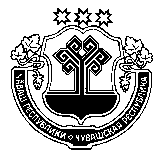 ЧУВАШСКАЯ РЕСПУБЛИКА ВУРНАРСКИЙ РАЙОН  УЙКАС-КИПЕКЯЛ ПОСЕЛЕНИЙЕНАДМИНИСТРАЦИЕ ЙЫШАНУ«15» февраль 2021 ç. № 17                                   Уйкас-Кипек ялĕАДМИНИСТРАЦИЯОЙКАС-КИБЕКСКОГО СЕЛЬСКОГОПОСЕЛЕНИЯ ПОСТАНОВЛЕНИЕ«15» февраля 2021 г.   № 17д.Ойкас-КибекиПонедельник-пятница8- 17, перерыв 12-138- 17, перерыв 12-13СубботавыходнойвыходнойВоскресеньевыходной,  а также нерабочие праздничные дни.выходной,  а также нерабочие праздничные дни.ДолжностьДолжностьСлужебный телефонСлужебный телефонЭлектронный адресЭлектронный адресглава Ойкас-Кибекскогосельского поселенияглава Ойкас-Кибекскогосельского поселения36-2-3036-2-30vur-oikaskibeki @cap.ruvur-oikaskibeki @cap.ruглавный специалист-экспертадминистрации Ойкас-Кибекского сельского поселенияглавный специалист-экспертадминистрации Ойкас-Кибекского сельского поселения36-2-3036-2-30 vur-oikaskibeki @cap.ru vur-oikaskibeki @cap.ru(наименование должностного лица администрации,на которое подается жалоба)